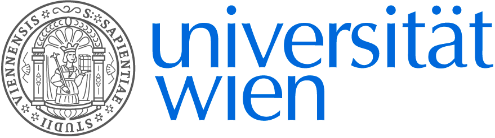 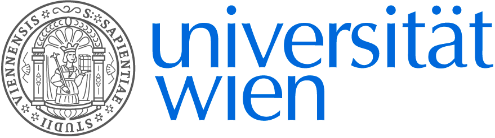 Ansuchen um Genehmigung einer wissenschaftlichen Studie	                          Nr.      ---------------------------------------------------------------------------------------------------------------------------------------------------Vom Tierschutzgremium auszufüllenProjekttitel:Projektleiter/inTierart:Anzahl (m/w):Herkunft:Art der Haltung:Tierpflege:Beschreibung des Versuchs:Beschreibung des Eingriffs/ der Manipulation:Betreuender Tierarzt (falls zutreffend)Wissenschaftliches Mitglied des Tierschutzgremiums: Freigabe Änderungsvorschläge Ablehnung TierversuchspflichtigBemerkungen: Datum:      Unterschrift:Beratender Tierarzt des Tierschutzgremiums: Freigabe Änderungsvorschläge AblehnungBemerkungen: Datum:      Unterschrift: